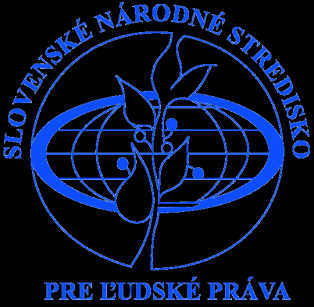 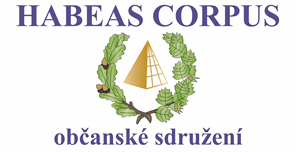 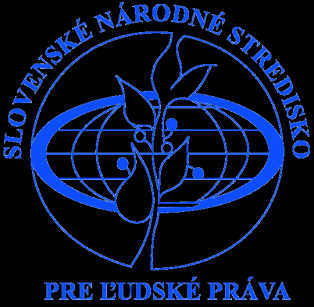 Odborový svaz novinářů a pracovníků médií ČR, West press, z.s., Slovenský syndikát novinářů,  Slovenské národní středisko pro lidská práva a HABEAS CORPUS, o.s. si Vás dovolují pozvat na kulatý stůl k ožehavému tématu s pracovním názvem:„ Pravda o konkrétních případech diskriminace a porušování základních lidských práv (LZPS) na Slovensku. Zažádají poškození o azyl v jiné demokratické zemi?“.     Vážené novinářky, vážení novináři, vážení přátelé,      zveme Vás ke kulatému stolu věnovanému tématu, které již mnoho let nenechává v klidu téměř žádného občana na světě, Slovenskou republiku nevyjímaje.      Jde o konkrétní případy diskriminace a porušování základních lidských práv a svobod (LPZS) na Slovensku, příčiny  a podhoubí tohoto porušování, způsoby a důvody řešení či neřešení konkrétních případů.      Základní lidská práva a svobody jsou zakotvena na půdě OSN zejména ve Všeobecné deklaraci lidských práv, kterou přijalo Valné shromáždění OSN dne 10. 12. 1948 ve formě rezoluce č. 217/III.A a naším kulatým stolem si připomínáme 77. výročí přijetí této rezoluce.      Všeobecná deklarace lidských práv byla přijata po 2. světové válce jako reakce na hrůzy této války a příčiny vzniku této války. Dalšími dokumenty, které byly přijaty na půdě OSN navazují na Všeobecnou deklaraci lidských práv a byly ratifikovány státy, mj. i Slovenskou republikou jsou zejména Mezinárodní pakt o občanských a politických právech (č. 120/1976 Sb.), dále jen „Pakt“, příslušné opční protokoly k „Paktu“, Mezinárodní pakt  o hospodářských, sociálních a kulturních právech, Úmluva proti mučení a jinému krutému, nelidskému či ponižujícímu zacházení nebo trestání (č. 143/1988 Sb.) a další.      Na půdě Rady Evropy nutno zmínit Evropskou úmluvu o ochraně lidských práv a základních svobod ve znění protokolů (č. 209/1992 Sb.) a Listinu základních práv EU (Ú.v. EU C 303, 14. 12. 2007, s. 1-16).     Všechny shora uvedené dokumenty obsahují práva a povinnosti, je nutno dbát, aby existovala rozumná rovnováha a proporcionalita práv a povinností.       O práva a svobody je nutno vést každodenní boj, ony nepřicházejí automaticky a nefungují samy od sebe. Potřebují uvědomělé a znalé občany jako nosiče a výkonnou ruku, kteří budou základní práva a svobody prosazovat v praxi i proti vůli „nemocných mocných“ , kteří uznávají pouze své zájmy a svou peněženku a pasivita a lhostejnost lidí je vodou na jejich mlýn. Výstižně se vyjádřili:p. Edmund Burke„Jediná věc je nezbytná pro triumf zla, aby dobří lidé nedělali nic“ Martin Niemöller Když přišli nacisté pro komunisty, mlčel jsem – nebyl jsem přece komunista.
Když zavírali sociální demokraty, mlčel jsem – nebyl jsem přece sociální demokrat.
Když přišli pro odboráře, mlčel jsem – nebyl jsem přece odborář.
Když přišli pro mě, nebyl už nikdo, kdo by se mohl ozvat     Dění ve světě a na Slovensku připomíná situaci v předvečer 2. světové války.      Množí se případy diskriminace, pošlapávání základních lidských práv a svobod, příslušné orgány státní správy a justicie nekonají, ačkoli jsou písemně včetně důkazů upozorňováni na závadový stav. Poškození jsou nuceni se obracet s žádostmi o pomoc do zahraničí mimo SR.      Jednou z příčin tohoto stavu na Slovensku je zřejmě též silná pozice a aktivizace „Potáčových kluků“ a „struktur Stb“ na Slovensku, které nebyly dodnes vyřešeny. Jednou z metod, které používají ze zneužívání psychiatrie, šíření dezinformací atd….     Kulatý stůl „Pravda o konkrétních případech diskriminace a porušování základních lidských práv a svobod (LPZS) na Slovensku. Zažádají poškození o azyl v jiné demokratické zemi?“ se uskuteční v úterý 8. 12. 2015 v 11 hod. v budově sídla Slovenského národního střediska pro lidská právaLaurinská 18, Bratislava, zasedací místnost, 2. patro viz: www.snslp.sk, www.voxpoluli.skPředpokládaná doba trvání cca 1,5 hodiny. Jako hosté se zúčastní Mgr. Marian Mesároš, výkonný ředitel Slovenského národního střediska pro lidská práva, SR Ing. Jiří Plicka, komisař HABEAS CORPUS, ČR/SRNJUDr. Štefania Sališová, právní expert, SR Dagmara Jellinková, vedoucí SINBIOS, tradiční čínská medicína, SRŠtefan Ferenc, podnikatel, SRSylvia Ferencová, podnikatelka, SRHynek Čech, bezpečnostní expert, ČR JUDr. Petr Folprecht, právní expert ČR Předem děkujeme za avizování Vaší účasti na e-mail: westpresscz.@gmail.com,  nebo na tel. 00420 736 287 269, 00420 722 017 083, p. Fiala 